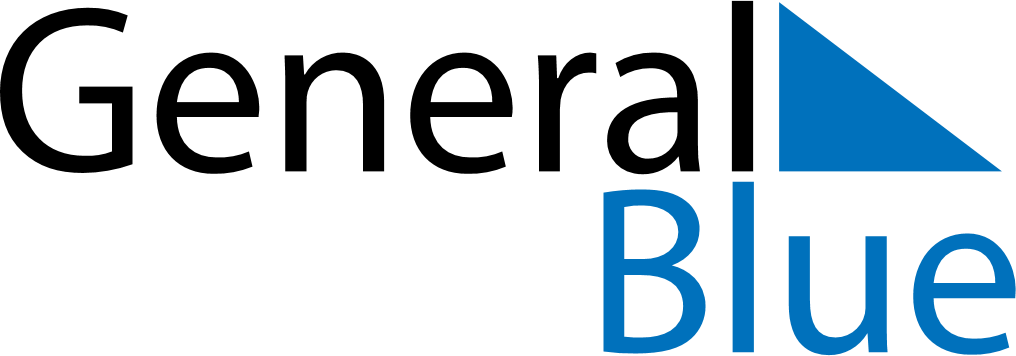 Weekly CalendarDecember 21, 2026 - December 27, 2026Weekly CalendarDecember 21, 2026 - December 27, 2026Weekly CalendarDecember 21, 2026 - December 27, 2026Weekly CalendarDecember 21, 2026 - December 27, 2026Weekly CalendarDecember 21, 2026 - December 27, 2026Weekly CalendarDecember 21, 2026 - December 27, 2026MONDAYDec 21TUESDAYDec 22TUESDAYDec 22WEDNESDAYDec 23THURSDAYDec 24FRIDAYDec 25SATURDAYDec 26SUNDAYDec 27